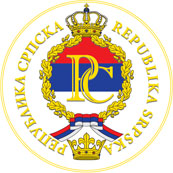 ФОРМУЛАР ЗА НЕВЛАДИНЕ ОРГАНИЗАЦИЈЕ, ФОНДАЦИЈЕ, СИНДИКАТE И ДРУГА УДРУЖЕЊА ГРАЂАНАФОРМУЛАР ЗА НЕВЛАДИНЕ ОРГАНИЗАЦИЈЕ, ФОНДАЦИЈЕ, СИНДИКАТE И ДРУГА УДРУЖЕЊА ГРАЂАНАНАЗИВ ОРГАНИЗАЦИЈЕПРИСУСТВО СЈЕДНИЦАМА НАРОДНЕ СКУПШТИНЕ РЕПУБЛИКЕ СРПСКЕ ЗА УДРУЖЕЊА РЕПУБЛИКЕ СРПСКЕ КОЈА ИМАЈУ СТАТУС УДРУЖЕЊА ОД ЈАВНОГ ИНТЕРЕСАДА            НЕНАДЛЕЖНА РАДНА ТИЈЕЛА:Одбор за уставна питањаЗаконодавни одбор,Одбор за политички систем, правосуђе и управу,Одбор за привреду,Одбор за финансије и буџет,Одбор за праћење стања у области пензијско – инвалидског осигурања,Одбор за заштиту животне средине,Одбор за европске интеграције и регионалну сарадњу,Одбор за безбједност,Одбор за образовање, науку, културу и информисање,Одбор за заштиту права избјеглица, расељених лица и повратника,Одбор једнаких могућности,Одбор за пољопривреду, шумарство и водопривреду,Одбор за борачко – инвалидску заштиту,Одбор за здравство, рад и социјалну политику,Одбор за питања дјеце, младих и спорта,Одбор за локалну самоуправу,Одбор за трговину и туризам,Одбор за ревизију,Одбор представке, приједлоге и друштвени надзор.Упишите највише два одбора за чије праћење сте заинтересовани:ИНТЕРНЕТ САЈТСЛУЖБЕНИ e-mailКОНТАКТ ТЕЛЕФОНКОНТАКТ ОСОБАe-mail КОНТАКТ ОСОБЕТЕЛЕФОН КОНТАКТ ОСОБЕ